МИНИСТЕРСТВО НАЦИОНАЛЬНОЙ И ТЕРРИТОРИАЛЬНОЙ ПОЛИТИКИРЕСПУБЛИКИ ХАКАСИЯПРИКАЗот 19 марта 2018 г. N 51ОБ ОБЩЕСТВЕННОМ СОВЕТЕ ПРИ МИНИСТЕРСТВЕ НАЦИОНАЛЬНОЙИ ТЕРРИТОРИАЛЬНОЙ ПОЛИТИКИ РЕСПУБЛИКИ ХАКАСИЯВ соответствии Постановлением Правительства Республики Хакасия от 26.03.2014 N 127 "Об утверждении Положения о порядке образования общественных советов при исполнительных органах государственной власти Республики Хакасия" (с последующими изменениями) приказываю:1. Создать Общественный совет при Министерстве национальной и территориальной политики Республики Хакасия (далее - Министерство).2. Утвердить Положение об Общественном совете при Министерстве (приложение).3 - 4. Утратили силу. - Приказ Миннацполитики Республики Хакасия от 17.04.2023 N 89.5. Признать приказ Министерства национальной и территориальной политики Республики Хакасия от 11.04.2014 N 27 "О создании Общественного совета при Министерстве национальной и территориальной политики Республики Хакасия" утратившим силу.6. Контроль за исполнением настоящего приказа оставляю за собой.МинистрМ.А.ПОБЫЗАКОВПриложениеУтвержденоприказомМинистерства национальнойи территориальной политикиРеспублики Хакасияот 19 марта 2018 г. N 51ПОЛОЖЕНИЕОБ ОБЩЕСТВЕННОМ СОВЕТЕ ПРИ МИНИСТЕРСТВЕ НАЦИОНАЛЬНОЙИ ТЕРРИТОРИАЛЬНОЙ ПОЛИТИКИ РЕСПУБЛИКИ ХАКАСИЯ1. Общие положения1.1. Настоящее Положение об Общественном совете при Министерстве национальной и территориальной политики Республики Хакасия (далее - Общественный совет, Министерство соответственно) разработано в соответствии с Федеральным законом от 21.07.2014 N 212-ФЗ "Об основах общественного контроля в Российской Федерации" и Законом Республики Хакасия от 20.02.2017 N 08-ЗРХ "Об общественном контроле в Республике Хакасия", Постановлением Правительства Республики Хакасия от 26.03.2014 N 127 "Об утверждении Положения о порядке образования общественных советов при исполнительных органах государственной власти Республики Хакасия" (с последующими изменениями).(в ред. приказа Миннацполитики Республики Хакасия от 17.04.2023 N 89)1.2. Общественный совет создается с целью обеспечения взаимодействия Министерства с институтами гражданского общества при реализации государственной политики в установленных сферах деятельности, выработке предложений по решению наиболее значимых проблем и важных вопросов деятельности Министерства.1.3. Общественный совет в своей деятельности руководствуется Конституцией Российской Федерации, федеральными конституционными законами, федеральными законами и иными нормативными правовыми актами Российской Федерации, Конституцией Республики Хакасия и иными нормативными правовыми актами Республики Хакасия, а также настоящим Положением.1.4. Общественный совет является постоянно действующим консультативно-совещательным органом, функционирующим на общественных началах.2. Задачи и полномочия Общественного совета2.1. Основными задачами Общественного совета являются:- формирование и развитие гражданского правосознания;- повышение уровня доверия граждан к деятельности государства, а также обеспечение тесного взаимодействия государства с институтами гражданского общества;- содействие предупреждению и разрешению социальных конфликтов;- реализация гражданских инициатив, направленных на защиту прав и свобод человека и гражданина, прав и законных интересов общественных объединений и иных негосударственных некоммерческих организаций;- обеспечение прозрачности и открытости деятельности исполнительного органа государственной власти Республики Хакасия, осуществляющего отдельные публичные полномочия;- формирование в обществе нетерпимости к коррупционному поведению.2.2. К полномочиям Общественного совета относятся:сбор и анализ объективной информации о состоянии проблем в сферах деятельности Министерства, выявление на основе проведенного анализа положительного и отрицательного опыта работы в данном направлении, подготовка предложений по решению указанных проблем;рассмотрение проектов нормативных правовых актов, касающихся сферы деятельности Министерства (проекты стратегий, концепций, программ среднесрочного, долгосрочного отраслевого развития, бюджетных планов, целевых программ и ежегодных планов их реализации, а также проектов актов, вносящих в них изменения и т.д.), и выработка по ним рекомендаций;выработка предложений по совместным действиям общественных объединений, научных учреждений и иных некоммерческих организаций, а также средств массовой информации по вопросам, отнесенным к ведению Министерства;участие в осуществлении общественного контроля в порядке и формах, которые предусмотрены Федеральным законом от 21.07.2014 N 212-ФЗ "Об основах общественного контроля в Российской Федерации", другими федеральными законами и иными нормативными правовыми актами Российской Федерации, Законом Республики Хакасия от 20.02.2017 N 08-ЗРХ "Об общественном контроле в Республике Хакасия", иными законами Республики Хакасия и нормативными правовыми актами Республики Хакасия, настоящим Положением;(в ред. приказа Миннацполитики Республики Хакасия от 17.04.2023 N 89)привлечение граждан, представителей некоммерческих организаций к реализации государственной политики в сфере деятельности, установленной для Министерства;выработка иных мер по регулированию общественных отношений в соответствующих сферах деятельности Министерства.2.3. Общественный совет не вправе рассматривать вопросы, отнесенные к государственной, служебной и иной охраняемой в соответствии с федеральным законодательством тайне, и вопросы, связанные с использованием и (или) обработкой персональных данных.3. Порядок формирования Общественного совета3.1. Состав Общественного совета формируется не менее чем из 7 членов. Срок полномочий Общественного совета - три года со дня проведения первого заседания Общественного совета.(в ред. приказа Миннацполитики Республики Хакасия от 17.04.2023 N 89)3.2. В состав Общественного совета включаются члены Общественной палаты Республики Хакасия, независимые от органов государственной власти Республики Хакасия эксперты, представители заинтересованных общественных организаций и иные заинтересованные лица, обладающие профессиональными качествами, в том числе имеющие соответствующее образование, опыт работы в сфере деятельности Министерства, необходимые для обсуждения вопросов, относящихся к полномочиям Общественного совета.3.3. Членами Общественного совета не могут быть лица, которые в соответствии с Законом Республики Хакасия от 14.02.2017 N 02-ЗРХ "Об Общественной палате Республики Хакасия" не могут быть членами Общественной палаты Республики Хакасия.3.4. Общественная палата Республики Хакасия вправе рекомендовать Министерству в состав Общественного совета членов Общественной палаты Республики Хакасия, кандидатуры из числа независимых экспертов, представителей заинтересованных общественных организаций, иных лиц, обладающих профессиональной компетентностью в сферах реализации государственной национальной политики, гармонизации межнациональных, межэтнических и межконфессиональных отношений, развития институтов гражданского общества и местного самоуправления.3.5. Министерство направляет письменные предложения о вхождении в состав Общественного совета кандидатам, в том числе предложенным Общественной палатой Республики Хакасия, а в случае недостаточности их количества либо в случае получения Министерством отказа от вхождения в состав Общественного совета от кого-либо из кандидатов, также иным лицам, которые могут быть включены в состав Общественного совета в соответствии с настоящим Положением.3.6. Лица, получившие предложение войти в состав Общественного совета, в течение пяти дней со дня получения такого предложения уведомляют Министерство о своем согласии либо об отказе войти в состав Общественного совета.3.7. Состав Общественного совета утверждается и изменяется приказами Министерства. Предложения по формированию состава Общественного совета в связи с выбытием из его состава члена (членов) Общественного совета представляются в Министерство председателем Общественного совета.3.8. В состав Общественного совета входят:председатель Общественного совета;заместитель председателя Общественного совета;члены Общественного совета.3.9. Председатель Общественного совета, заместитель председателя Общественного совета, члены Общественного совета осуществляют свои полномочия в течение трехлетнего периода с момента проведения первого заседания Общественного совета. По истечении данного периода полномочия председателя Общественного совета, заместителя председателя Общественного совета, а также членов Общественного совета прекращаются.3.10. За два месяца до истечения срока полномочий Общественного совета ответственным секретарем Общественного совета организуется формирование нового состава Общественного совета. До истечения срока полномочий Общественного совета приказом Министерства утверждается новый персональный состав Общественного совета, сформированный в соответствии с настоящим Положением. Общественный совет вправе провести свое первое заседание после истечения полномочий Общественного совета в предыдущем составе.4. Порядок досрочного прекращения полномочийчленов Общественного совета4.1. Полномочия члена Общественного совета прекращаются в случаях:начала осуществления полномочий по государственной должности Российской Федерации, субъекта Российской Федерации, муниципальной должности либо приема на государственную службу Российской Федерации, муниципальную службу;письменного заявления о выходе из состава Общественного совета;выезда за пределы территории Республики Хакасия на другое постоянное место жительства;утраты гражданства Российской Федерации, приобретения гражданства иностранного государства либо получения вида на жительство или иного документа, подтверждающего право на постоянное проживание гражданина Российской Федерации на территории иностранного государства;неспособности по состоянию здоровья участвовать в работе Общественного совета;вступления в законную силу вынесенного в отношении него обвинительного приговора суда;признания судом недееспособным, безвестно отсутствующим, объявления умершим на основании решения суда, вступившего в законную силу;смерти.4.2. Досрочное прекращение полномочий члена Общественного совета производится приказом Министерства в течение пяти рабочих дней со дня установления случаев, указанных в пункте 4.1 настоящего Положения.5. Регламент работы Общественного совета5.1. Общественный совет самостоятельно планирует свою деятельность, исходя из задач и полномочий, указанных в разделе 2 настоящего Положения, с учетом предложений министра национальной и территориальной политики Республики Хакасия, Общественной палаты Республики Хакасия.5.2. Председатель и заместитель председателя Общественного совета избираются на первом заседании Общественного совета открытым голосованием. Первое заседание Общественного совета проводится не позднее трех месяцев со дня утверждения состава Общественного совета приказом Министерства.5.3. Председатель Общественного совета:определяет приоритетные направления деятельности Общественного совета;проводит заседания Общественного совета;координирует деятельность членов Общественного совета;вносит на утверждение Общественного совета план работы.5.4. В отсутствие председателя Общественного совета его функции выполняет заместитель председателя Общественного совета.5.5. Ответственный секретарь Общественного совета, определенный приказом Министерства и не являющийся членом Общественного совета:организует текущую деятельность Общественного совета;информирует членов Общественного совета о времени, месте и повестке дня его заседания, а также об утвержденных планах работы;оказывает содействие членам Общественного совета в подготовке информационно-аналитических материалов к заседанию по вопросам, включенным в повестку дня;организует делопроизводство Общественного совета.5.6. Члены Общественного совета имеют право:вносить свои предложения относительно формирования планов работы Общественного совета и повестки дня заседания;знакомиться с документами и материалами по вопросам, вынесенным на заседание Общественного совета на стадии его подготовки, и вносить в них свои предложения.5.7. Члены Общественного совета обязаны лично участвовать в заседаниях Общественного совета и не вправе делегировать свои полномочия другим лицам.5.8. Заседания Общественного совета проводятся не реже 2 раз в год и считаются правомочными при присутствии на них не менее половины их членов. В случае необходимости по решению председателя Общественного совета может быть проведено внеочередное заседание Общественного совета.5.9. Решения Общественного совета носят рекомендательный характер, оформляются протоколами, которые подписывает председатель (заместитель председателя) и ответственный секретарь Общественного совета. Решения Общественного совета принимаются простым большинством голосов. Председатель Общественного совета (в его отсутствие - заместитель председателя Общественного совета) обладает правом решающего голоса.(в ред. приказа Миннацполитики Республики Хакасия от 17.04.2023 N 89)5.10. Организационно-техническое обеспечение деятельности Общественного совета осуществляет Министерство.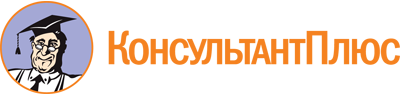 Приказ Миннацполитики Республики Хакасия от 19.03.2018 N 51
(ред. от 17.04.2023)
"Об Общественном совете при Министерстве национальной и территориальной политики Республики Хакасия"
(вместе с "Положением об Общественном совете при Министерстве национальной и территориальной политики Республики Хакасия")Документ предоставлен КонсультантПлюс

www.consultant.ru

Дата сохранения: 23.06.2023
 Список изменяющих документов(в ред. приказа Миннацполитики Республики Хакасияот 17.04.2023 N 89)Список изменяющих документов(в ред. приказа Миннацполитики Республики Хакасияот 17.04.2023 N 89)